DOTAZNÍK Vzdělávací a relaxační centrums taneční školou 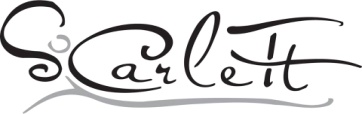 Křestní jméno a věk Vašeho/Vašich dětí školou povinných?…………………………………………………………………………………………………………………………………………………………………………..Víte o našem rozšířeném centru pro děti, ale i dospělé?  ANO	NEMěl/a byste zájem o dopolední Tanečně – pohybové hrátky malých dětí s rodiči/prarodiči (1,5 – 3,5 let dítěte)? (Tanec ve dvojici s dospělým, básničky, říkadla, rozvoj motoriky, orientace v prostoru,…)ANO	NEMěl/a byste zájem o dětský tábor (pro Vaše dítě) s umělecko – alternativním programem (TANEC, MUZIKOTERAPIE – tibetské mísy, ARTETERAPIE – automatická kresba, DRAMATERAPIE, …..)?ANO	NEMěl/a byste zájem o příměstský dětský tábor (pro Vaše dítě) s umělecko – alternativním programem (TANEC, MUZIKOTERAPIE – tibetské mísy, ARTETERAPIE – automatická kresba, DRAMATERAPIE, …..)? Samozřejmě s výlety do přírody.ANO	NEMěl/a byste zájem o prožitkový seminář – Terapeutický tanec?(Trápí Vás nebo Vaše dítě zdravotní problémy, vztahové problémy, jiné? Napomáhá k obnově fyzických i psychických sil a k  celkové harmonizaci. Vede k souladu těla i duše.)ANO	NE (pro dítě)			ANO	NE (pro dospělé, seniory)Znáte seminář: Rodinné konstelace?(Metoda, která nám je schopna pomoci k tomu, abychom své problémy uviděli v jejich souvislostech, více do hloubky je pochopili, a to nejen svým rozumem, ale prostřednictvím prožitku. Tím se porozumění stává vnitřní zkušeností a často trvalým vtiskem do našeho vnímání světa.)ANO	NE (pro dospělé, seniory)Měl/a byste zájem se jej zúčastnit?ANO	NEZnáte seminář: Hra na tibetské mísy – diagnóza zdraví (zvlášť pro děti a zvlášť pro dospělé)?(Tibetské mísy, misky, zvonky, činelky aj. netradiční hudební relaxační nástroje jsou nástroji pro muzikoterapii.)ANO	NEMěl/a byste zájem se jej zúčastnit?ANO	NE (pro dítě)			ANO	NE (pro dospělé, seniory)Znáte seminář: Jóga smíchu?(Při lekcích se nejen zasmějete, ale můžete se těšit i na pořádné jógové dechové cvičení. Má pozitivní vliv na kapacitu plic, zdravé srdce a na psychickou pohodu.)ANO	NEMěl/a byste zájem se jej zúčastnit?ANO	NEO jaký kroužek či činnost byste měl/a zájem pro Vaše dítě (co třeba ve Sy postrádáte)?………………………………………………………………………………………………………………………………………………………………………….O jaký seminář, workshop (pro dospělé) byste měl/a zájem Vy nebo Váš partner/ka (co třeba ve Sy postrádáte)?…………………………………………………………………………………………………………………………………………………………………………Zajímalo by Vaše dítě, Vás, Vašeho partnera: africký tanec; tanec pěti rytmů; salsa; indiánský tanec, výroba lapače snů a jiné?(5 rytmů - Pohybová praxe 5 rytmů vznikla v 60. letech 20. století v USA a její autorkou je Gabrielle Roth. Jde o prožitkový svobodný vědomý pohyb. Pro kohokoliv, bez předchozí zkušenosti s tancem. U nás v ČR vyučuje Raduca – byla již hostem v našem centru.) Můžete níže uvést, co by Vaše dítě, Vás, Vašeho partnera zajímalo.ANO	NE……………………………………………………………………………………………………………………………………………………………………………V případě vyplnění, prosíme, odevzdejte ve Vaší MŠ, ZŠ. Velmi děkujeme za Váš čas a názor.V případě zájmu o další informace zde odstřihněte a kontakt uschovejte:------------------------------------------------------------------------------------------------------------------------------------------------------Kontakt:Šárka Hnátová, DiS. – 732 608 654Lanškrounská 381/5, Svitavye-mail adresa: stsscarlett@seznam.czwww.scarlett-dance.czfb – Taneční škola Scarlett